RANZCP Beverley Raphael New InvestigatorGrants 2022Application formPlease refer to the Application Guidelines before completing the application form. Applications must be type-written and sent electronically to research@ranzcp.org by 9am (AEST) 25/07/2022. Please direct any questions or queries on this grant and submissions to above mailbox.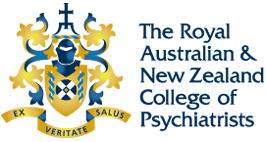 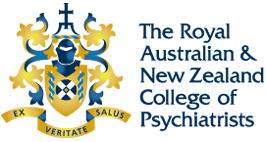 PREVIOUS FUNDING? Y/N please include any grants or scholarships, defining if the support was for salary or research.BUDGET:Please provide a detailed breakdown of how this particular budget will be spent (including rationale for costs and all inclusions). SELECTED RELEVANT REFERENCE (attach additional page if required):PAST PUBLICATIONS (applicant)PAST PUBLICATIONS AND FUNDING RECEIVEDAdministering Institution & Address (including State and Country): Institution Address (including State and Country) where research is being undertaken: Commencement Date of Project: Estimated Completion Date of Project: Commencement Date for funding by an RANZCP Award:Additional Notes: Please direct any queries to the RANZCP Research team on research@ranzcp.org.Name (applicant)RANZCP Membership RANZCP Fellow RANZCP Fellow AffiliateTraineeDate of membership: Please indicate the start date of your membership with the RANZCP. Project titleIncluding both a scientific title & a simplified title.Position AddressTelephoneEmailSupervisor (Name & Contact number)Include institution/department/faculty and position/current appointmentAmount RequestedA$/NZ$A$/NZ$A$/NZ$A$/NZ$SignaturesApplicantSignaturesSupervisorDate       /        / 2022       /        / 2022       /        / 2022       /        / 2022CONTEXT OF PROJECT(max 300 words)(i.e. PhD, individual research, or part of a wider project) Please state precise role and responsibilities, and details of other existing funding.  If consumers and/or carers are involved in this project, please outline the reasons for their inclusion, and their role. PROJECT AND RESEARCH PLAN(max 500 words)Please outline any immediate and longer term plans to progress your research career pathway as applicable.  AIMS AND HYPOTHESES (max 300 words)BACKGROUND, LITERATURE AND RATIONALE (max 500 words)DESIGN AND METHODS(max 500 words)This should include the expected sample size and how this was determined.DATA ANALYSIS(max 300 words)Including power calculations and analysis or saturation of themes as appropriate.ETHICAL CONSIDERATIONS(max 300 words)ROLE OF APPLICANT(max 300 words)GrantSourceInvestigator level (C1, A1), roleAmountItemJustification AmountParticipant honoraria/ reimbursementPsychometric ScalesTranscription servicesLaboratory consumablesSoftware licencesTraining in research methodsOther expense (not included above)